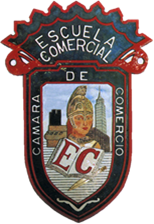 ESCUELA COMERCIAL CÁMARA DE COMERCIOMateria: Métodos de investigación OBJETIVO Conocer y aprender que la premisa es una de las partes principales de la lógica, se denomina premisa a los puntos jerárquicos a discutir previos a una conclusión.INSTRUCCIONESUn argumento es un razonamiento que tiene como fin la toma de decisiones fundamentadas en la comprobación de la veracidad de una aseveración, la exposición de motivos, el examen de validez, o la persuasión.La estructura de un argumento está orientada a aportar evidencias a favor de las aseveraciones. Hay tres expresiones que nos permiten identificar la estructura básica de un argumento. Veamos:1.    ¿Por qué? ASEVERACIÓN.2.    Porque… RAZONES: Justifican, presentan motivos, explican o examinan la aseveración y3.    Por tanto… CONCLUSIÓN.Un argumento específica ¿por qué?, ¿cuál es la justificación?, ¿cuál es la explicación?, ¿cómo estar seguro? ¿Cuáles son los criterios que nos permiten garantizar la solidez de un argumento? 1. Hacer uso de razones verdaderas, o razones que se presumen verdadera.2. Emplear razones correctamente equilibradas, razones que le dan un peso apropiado a la conclusión, ni demasiado, ni muy poco.3. Usar razones completas (exhaustividad), razones que incluyan cualquier conocimiento que uno ya tenga o pueda obtener fácilmente y que pueda influir en la conclusió.DESARROLLO Un argumento (del latín argumentium) es un razonamiento mediante el cual se intenta probar, refutar o justificar una proposición o tesis; es un discurso dirigido con una finalidad. Es la expresión oral o escrita de un razonamiento. Las cualidades fundamentales de un argumento son: la consistencia y coherencia; entendiendo por tal el hecho de que el contenido de la expresión, discurso u obra adquiera un sentido o significado que se dirige a un interlocutor con finalidades diferentes:Como contenido de verdad : consistencia y coherencia con otras verdades admitidas, o con referencia a un hecho o situación que haga verdadero o falso dicho contenido.Como esquema lógico-formal : consistencia y coherencia con un sistema que no admite contradicción.Como función lógico-matemática : consistencia y coherencia con el hecho de “ser algo real” frente a una mera posibilidad lógica que define un mundo o una situación posible en un determinado marco teórico que justifica la función.Como discurso dirigido a la persuasión como motivación para promover o proponer una determinada acción.Como finalidad de acción : consistencia o coherencia con otros intereses o motivaciones del individuo o individuos receptores del contenido como motivación a actuar de determinada manera.Es por tanto un discurso dirigido:Al entendimiento, para «convencer» o generar una creencia nueva mediante el conocimiento evidente de nuevas verdades, basándose en una racionalidad común.A la emotividad para «motivar» una acción determinada.INTERPRETACIÓNNótese que para que un argumento sea deductivamente válido, no es necesario que las premisas o la conclusión sean verdaderas. Sólo se requiere que la conclusión sea una consecuencia lógica de las premisas. La lógica formal establece únicamente una relación condicional entre las premisas y la conclusión. Esto es: que si las premisas son verdaderas, entonces la conclusión también lo es (esta es la caracterización semántica de la noción de consecuencia lógica); o alternativamente: que la conclusión sea deducible de las premisas conforme a las reglas de un sistema lógico (esta es la caracterización sintáctica de la noción de consecuencia lógica). Si un argumento, además de ser válido, tiene premisas verdaderas, entonces se dice que es sólido.En un lenguaje formal, un argumento se define como una secuencia ordenada de fórmulas, donde la última es designada como la conclusión, y las demás como las premisas. Y donde cada fórmula (proposición formal) es derivable de dos o más fórmulas precedentes por medio de una regla de inferencia bien definida. Así una demostración matemática usualmente es formulable como un argumento en que las primeras fórmulas son siempre axiomas y el resto son fórmulas deducidas (teoremas) a partir de fórmulas anteriores en la secuencia que constituye el argumento.La cienciaEl ejemplo más típico y puro de argumento y forma de argumentar es el discurso de la ciencia, y su lenguaje la oración enunciativa como descripción, definición y "argumentación"; el discurso se estructura conforme a una teoría y un esquema de relaciones lógicas; el ideal de dichas relaciones lógicas son las relaciones lógico-matemáticas, cuando es posible.En aspectos parciales, se expresa a través de lenguaje formalizado y simbolizado como un cálculo lógico o matemático, reducidas sus expresiones lingüísticas a proposiciones simbolizadas en un sistema lógico o matemático. Tal aplicación es fundamental en la utilización de la informática.BUSCAR LA RESPUESTA A LAS SIGUENTES PREGUNTASLos franceses hablan francés (premisa 1)Humberto es de origen francés (premisa 2)Jesús ve la televisión los domingos a las 8:00 en la noche. (Premisa 1)Jesús  vio la televisión hoy (Premisa 2)La autoridad solo puede hacer lo que la ley le indica (Premisa 1)La población solo tiene prohibido lo que la ley marca (Premisa 2)El hombre es el ser más inteligente sobre la tierra (Premisa 1)Las computadoras tienen mayor capacidad que los hombres pero los hombres crearon a las computadoras (premisa 2)Kaspárov es un jugador de ajedrez que fue vencido por una computadora. (Premisa 1)El hombre es quien inventó y programó a las computadoras, incluyendo a la computadora que venció a kaspárov. (Premisa 2)Grupos: 52-B  Semana:  23 al  27 de octubre                           Prof. Andrés Méndez Escorza